CLIENT DETAILS 		Date of Referral:…………………………………………  REFERRING AGENCY DETAILSPROCESS OF REFERRALPlease forward this referral form to Noeletta McKenzie - Manager noeletta.mckenzie@balunu,org.auPhone: (08) 89854400 PO Box 40798 Casuarina 08116/18Caryota Crt Coconut Grove NT 0810www.balunu.org.auName of clientAboriginal  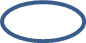 Torres Strait Islander Other __________________________DOB Age                              Aboriginal  Torres Strait Islander Other __________________________GenderAboriginal  Torres Strait Islander Other __________________________Address Client contact numberParental /carer details Parental/carer phone numberParental/carer emailReferring agencyContact personPhone Email Reason for referral/presenting issuesServices provided by Referring  agency to dateRisk alerts to self or others(Including  AOD, mental health, self harm, suicide ideation)Other services involved with the clientDoes the client know that the referral has been made?YES          -         NOIs the clients parent/carer willing to give consent for the young person to work with Balunu?YES          -         NODo we have permission to make contact with the young person?YES         -          NO